จดหมายข่าว เทศบาลตำบลสว่างแจ้งสบายใจโดยงานพัฒนารายได้ เทศบาลตำบลสว่างแจ้งสบายใจ อำเภอสว่างอารมณ์ จังหวัดอุทัยธานีการชำระภาษีโรงเรือนและที่ดิน,ภาษีป้าย และภาษีบำรุงท้องที่ภาษีโรงเรือนและที่ดินภาษีโรงเรือนและที่ดิน เป็นภาษีที่จัดเก็บจากโรงเรือนกับที่ดินซึ่งใช้ต่อเนื่องกับโรงเรือนนั้นๆและสิ่งปลูกสร้างอื่นๆกับที่ดินซึ่งใช้ต่อเนื่องกับสิ่งปลูกสร้างนั้น-  โรงเรือน หมายถึง บ้าน ตึกแถว ร้านค้า สำนักงาน ธนาคาร โรงแรม โรงภาพยนตร์ โรงพยาบาล โรงเรียน อพาร์ทเม้นท์ สนามมวย คลังสินค้า ฯลฯ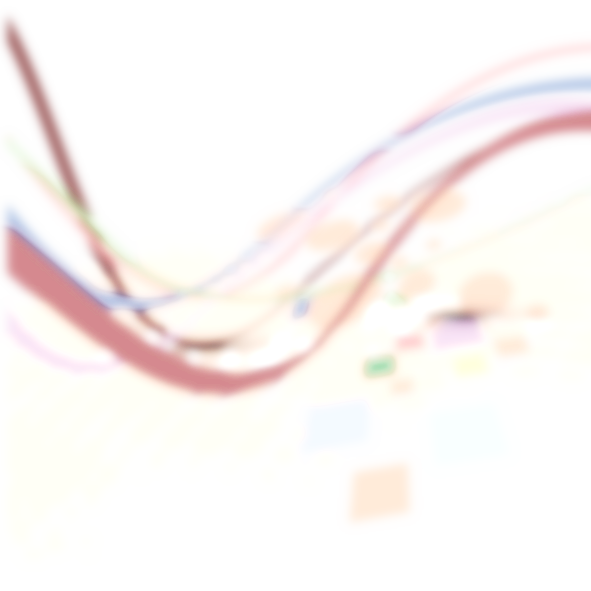 -  สิ่งปลูกสร้างอย่างอื่นๆ หมายถึง ท่าเรือ สะพาน อ่างเก็บน้ำ คานเรือ ซึ่งมีลักษณะการก่อสร้าง    ติดกับที่ดินเป็นการถาวร-  ที่ดินซึ่งใช้ต่อเนื่องกับโรงเรือน หรือสิ่งปลูกสร้างอย่างอื่นๆ หมายถึง ที่ดิน ซึ่งปลูกโรงเรือนหรือ   สิ่งปลูกสร้างอื่นๆ และบริเวณต่อเนื่องกัน ซึ่งตามปกติใช้ ไปด้วยกันกับโรงเรือน-  ผู้มีหน้าที่เสียภาษี หมายถึง ผู้เป็นเจ้าของทรัพย์สินขั้นตอนการชำระภาษีโรงเรือนและที่ดิน	1.  เจ้าของทรัพย์สิน (ผู้รับประเมิน) จะต้องยื่นแบบแสดงรายการเพื่อเสียภาษี (ภ.ร.ด.2)               ณ งานจัดเก็บรายได้ ฝ่ายผลประโยชน์และกิจการพาณิชย์ สวนพัฒนารายได้ สำนักการคลัง เทศบาลตำบลสว่างแจ้งสบายใจ ภายในเดือนกุมภาพันธ์ของทุกปี (ผู้ใดละเลยไม่ยื่นแบบแสดงรายการมีความผิด โทษปรับ   ไม่เกิน 200 บาท และเรียกเก็บย้อนหลังได้ไม่เกิน 10 ปี) 	2.  เมื่อผู้รับประเมินได้รับใบแจ้งการประเมินภาษี (แบบ ภ.ร.ด.8) จะต้องชำระค่าภาษีภายใน 30 วันนับถัดจากวันที่ได้รับแจ้งค่าภาษีอัตราค่าภาษีโรงเรือนและที่ดิน	ผู้รับประเมินจะต้องเสียค่าภาษีในอัตราร้อยละ 2.5 ของค่ารายปี (ค่าเช่า)	การไม่ชำระภาษีโรงเรือนและที่ดินภายในกำหนดเวลา	กรณีผู้รับประเมินไม่ชำระค่าภาษีภายใน 30 วันนับถัดจากวันที่ได้รับแจ้งประเมินภาษีต้องเสียเงินเพิ่มดังนี้	ถ้าค้างชำระไม่เกิน 1 เดือน นับแต่วันพ้นกำหนด จะต้องเสียเงินเพิ่มร้อยละ 2.5 ของค่าภาษี	ถ้าค้างชำระเกิน 1 เดือน แต่ไม่เกิน 2 เดือน จะต้องเสียเงินเพิ่มร้อยละ 5 ของภาษี	ถ้าค้างชำระเกิน 2 เดือน แต่ไม่เกิน 3 เดือน จะต้องเสียเงินเพิ่มร้อยละ 7.5 ของภาษี	ถ้าค้างชำระเกิน 3 เดือน แต่ไม่เกิน 4 เดือน จะต้องเสียเงินเพิ่มร้อยละ 10 ของภาษี	ตามพระราชบัญญัติภาษีโรงเรือนและที่ดิน พ.ศ.2475 แก้ไขเพิ่มเติม (ฉบับที่ 5) พ.ศ.2543 มาตรา 44กำหนดว่า ถ้ามิได้การชำระค่าภาษีและเงินเพิ่มภายในสี่เดือนให้ผู้บริหารท้องถิ่นมีอำนาจออกคำสั่งเป็น   หนังสือให้ยึด อายัด หรือขายทอดตลาด ทรัพย์สินของผู้ซึ่งค้างชำระค่าภาษีเพื่อนำเงินมาชำระเป็นค่าภาษี   เงินเพิ่ม	การยื่นอุทธรณ์ เมื่อผู้รับการประเมินได้รับใบแจ้งการประเมินค่าภาษีแล้ว ไม่พอใจในการประเมิน   ค่าภาษี ให้ยื่น คำร้องขอให้พิจารณาการประเมินค่าภาษีใหม่ ภายใน 15 วันนับตั้งแต่วันที่ได้รับแจ้งการประเมินภาษี (ภ.ร.ด.8)	*** การแจ้งห้องว่างและพื้นที่ที่ไม่ใช้ประโยชน์ ให้แจ้งภายในวันที่ 15 ของทุกเดือน ณ งานธุรการสำนักการคลัง	*** ภาษีป้าย เป็นภาษีจัดเก็บจากป้ายแสดงชื่อ ยี่ห้อ หรือเครื่องหมายการค้า หรือโฆษณาหารายได้  ไม่ว่าแสดงไว้ที่วัตถุใด หรือทำให้ปรากฏด้วยวิธีอื่นใดขั้นตอนการชำระภาษีป้าย	1.  เจ้าของหรือผู้ครอบครองป้ายื่นแบบตั้งแต่วันที่ 2 มกราคม ถึงวันที่ 31 มีนาคม ถ้าไม่สามารถหาตัวเจ้าของได้ ให้ผู้ครอบครองอาคารหรือเจ้าของที่ดินที่ป้ายนั้นตั้งอยู่เป็นผู้ที่มีหน้าที่เสียภาษี	2.  ชำระภาษีป้ายภายใน 15 วัน นับตั้งแต่ได้รับแจ้งการประเมินจากพนักงานเจ้าหน้าที่	3.  ถ้าภาษีป้ายตั้งแต่ 3000 บาทขึ้นไป สามารถผ่อนผันชำระเป็นสามงวดได้อัตราค่าภาษีป้าย***หมายเหตุ ป้ายตามประเภท 1,2 หรือ 3 เมื่อคำนวณพื้นที่ของป้ายแล้วถ้ามีอัตราที่ต้องเสียภาษี  ต่ำกว่าป้าย 200 บาท ให้เสียภาษีป้ายละ 200 บาทการไม่ชำระค่าภาษีภายในกำหนดเวลา1. ไม่ยื่นแบบภายในเดือนมีนาคมหรือหลังติดตั้งป้าย 15 วัน เสียเงินเพิ่ม 10% ของค่าภาษี2. ยื่นแบบไม่ถูกต้องค่าภาษีน้อยลงเสียเพิ่ม 10% ของค่าภาษีประเมินเพิ่มเติม3. ไม่ชำระเงินภายใน 15 วัน นับแต่วันที่ได้รับแจ้งประเมิน เสียเงินเพิ่มร้อยละ 2 ต่อเดือนของค่าภาษีการยื่นอุทธรณ์	ผู้มีหน้าที่เสียภาษีป้ายได้รับแจ้งการประเมินแล้ว ถ้าเห็นว่าไม่ถูกต้องให้ยื่นคำร้องอุทธรณ์ต่อพนักงานเจ้าหน้าที่ตรมแบบ ภ.ป.4 ภายใน 30 วัน นับแต่วันที่ได้รับแจ้งประเมินภาษีบำรุงท้องที่	ภาษีบำรุงท้องที่ เป็นภาษีที่จัดเก็บจาก “ที่ดิน” ซึ่งหมายถึงพื้นที่ดิน พื้นที่ที่เป็นภูเขา ขั้นตอนการชำระภาษีบำรุงท้องที่  เจ้าของที่ดินซึ่งมีหน้าที่ต้องเสียภาษีบำรุงท้องที่ ยื่นแบบแสดงรายการที่ดิน (ภ.บ.ท.5) ภายในเดือนมกราคมของปีแรก ที่มีการตีราคาปานกลางที่ดิน (ทุกรอบ 4 ปี) ณ งานจัดเก็บรายได้ฝ่ายผลประโยชน์และกิจการพาณิชย์ ส่วนพัฒนารายได้สำนักการคลัง	ผู้มีหน้าที่เสียภาษีจะต้องชำระเงิน ค่าภาษีบำรุงท้องที่ภายในวันที่ 30 เมษายนของทุกปี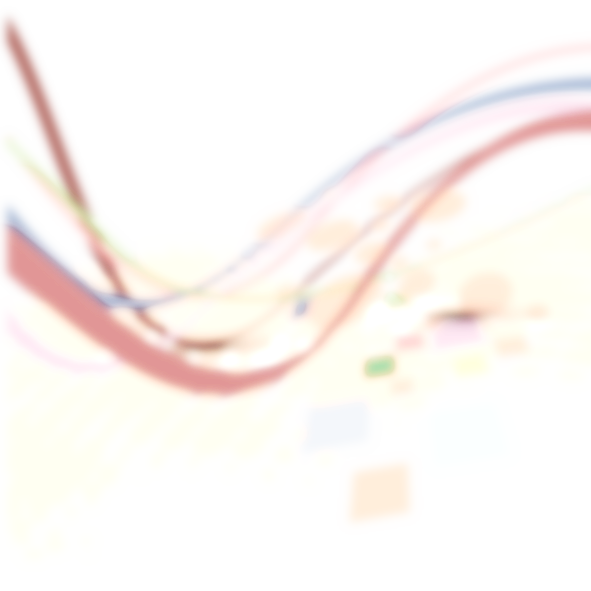 การไม่ยื่นแบบและชำระภาษีภายในกำหนดเวลาผู้มีหน้าที่เสียภาษี	1. กรณีไม่ยื่นแบบภายในกำหนดเวลา จะต้องเสียเงินเพิ่มอีกร้อยละ 10 ของจำนวนเงินค่าภาษี	2. กรณีไม่ชำระค่าภาษีภายในกำหนดเวลา จะต้องเสียเงินเพิ่มอีกร้อย 2 ต่อเดือนของจำนวนเงินค่าภาษี เศษของเดือนนับเป็นหนึ่งเดือนการยื่นอุทธรณ์	ผู้มีหน้าที่เสียภาษีบำรุงท้องที่ได้รับแจ้งการประเมินแล้ว ถ้าเห็นว่าไม่ถูกต้องให้ยื่นคำร้องอุทธรณ์ต่อพนักงานเจ้าหน้าที่ตรมแบบ ภ.บ.ท.9 ภายใน 30 วัน นับแต่วันที่ได้รับแจ้งประเมิน	***กรณีที่บุคคลได้เป็นเจ้าของที่ดินขึ้นใหม่ จำนวนเนื้อที่ดินเดิมเปลี่ยนแปลงไปให้เจ้าของที่ดินยื่นแบบแสดงรายการที่ดินภายใน 30 วัน นับจากวันที่เป็นเจ้าของที่ดินขึ้นใหม่ หรือ จำนวนเนื้อที่ดินได้มีการเปลี่ยนแปลง***เอกสารหลักฐานที่ต้องนำมาติดต่อกรณีมาชำระภาษีท้องถิ่นสำเนาบัตรประชาชน + ทะเบียนบ้านสำเนาหนังสือรับรองนิติบุคคล สำเนาบัตรประจำตัวผู้เสียภาษีอากร(กรณีเป็นนิติบุคคล)สัญญาเช่าสำเนาหลักฐานแสดงกรรมสิทธิ์ในที่ดิน (นส.3,นส.3ก,โฉนดที่ดิน,สัญญาซื้อขาย)สำเนาใบขออนุญาตปลูกสร้างอาคารหนังสือมอบอำนาจ พร้อมติดอากรแสตมป์ 10.- บาท(กรณีมอบอำนาจ)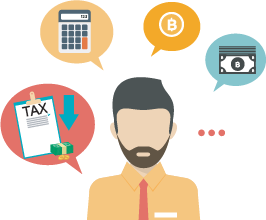 ภาษีป้ายประเภทข้อความป้ายที่มีอัตราภาษี1อักษรไทย3 บาท/500 ตร.ซม.2อักษรไทยปนกับอักษรต่างประเทศหรือปนกับภาพและเครื่องหมายอื่น20 บาท/500 ตร.ซม.3(ก) ไม่มีอักษรไทย ไม่ว่าจะมีภาพหรือ เครื่องหมายใดๆ หรือไม่ (ข) มีอักษรไทย บางส่วนหรือทั้งหมดอยู่ใต้หรือต่ำกว่าอักษรต่างประเทศ40 บาท/500 ตร.ซม.